Eléments d’organisation des situations de référence du Relais 10’’	5’’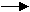 	10’’ relais (à 2)Dans un premier temps, chaque coureur établit sa vitesse cible. Le calcul s'effectue sur 5'' Le dispositif :Le 1er plot est situé à 14 m et représente 10 km/h Les autres plots sont placés ensuite tous les 1km/h             (5M)							10	11	12	13…		…22	23	24Départ lancé	Départ Arrêté											ObservateurLe calcul La valeur de référence = 1,40 m Vitesse du donneur : départ arrêté sur 5'' = X km/h Vitesse du receveur : Départ lancé sur 5'' = X km/h Vitesse cible du relais = moyenne des 2 vitesses Pour le départ lancé du receveur = le chrono est déclenché lorsque l'élève passe entre les deux plots du départ Exemple : Donneur = 24km/h Receveur = 22km/h Vitesse cible = 23km/h 							30M 	Départ						Zone de transmission		 					40 m				50m			80m	     Marque départ du receveur	    2.5- 3 -3,5-etcL’entrée de « zone » est commune à tous les « Donneur » - plusieurs plots de prise de « marque » pour le « Receveur » distant pour le 1er à : 2,50m, puis tous les 0,50m.